Il docente Ha terminato la sua attività didattica in questa sede per essere assunto nell’Università statale di Catania dipartimento di Scienze umanistiche e dipartimento di lingue e letterature straniere.http://www.disum.unict.it/docenti/ezzat.hassan 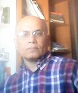 